Zpravodaj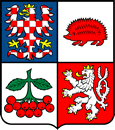 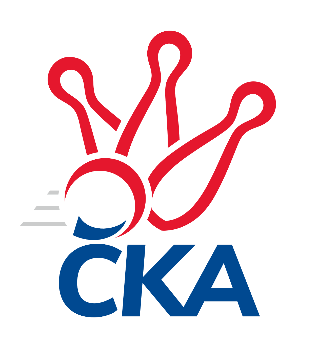 kuželkářského svazu Kraje VysočinaKrajský přebor Vysočina 2022/2023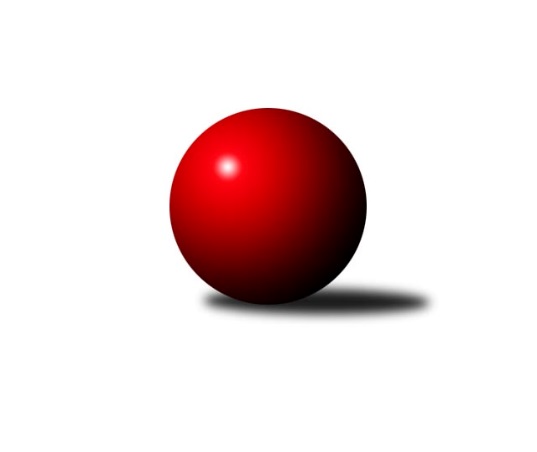 Č.6Ročník 2022/2023	5.11.2022Nejlepšího výkonu v tomto kole: 2728 dosáhlo družstvo: KK Slavoj Žirovnice BVýsledky 6. kolaSouhrnný přehled výsledků:TJ Nové Město na Moravě B	- TJ Sokol Cetoraz 	6:2	2547:2489	7.0:5.0	4.11.KK Slavoj Žirovnice B	- TJ Třebíč C	7:1	2728:2539	10.0:2.0	4.11.TJ Spartak Pelhřimov B	- TJ Slovan Kamenice nad Lipou E	2:6	2525:2570	6.0:6.0	4.11.KK Jihlava C	- TJ BOPO Třebíč A	2:6	2556:2635	5.0:7.0	5.11.TJ Sokol Cetoraz 	- TJ Třebíč C	2:6	2482:2507	3.0:9.0	27.10.TJ Slovan Kamenice nad Lipou B	- TJ BOPO Třebíč A	1:7	2470:2603	4.5:7.5	28.10.Tabulka družstev:	1.	TJ BOPO Třebíč A	6	5	0	1	32.0 : 16.0	40.5 : 31.5	2611	10	2.	TJ Nové Město na Moravě B	5	4	0	1	26.0 : 14.0	28.0 : 32.0	2463	8	3.	TJ Spartak Pelhřimov B	6	4	0	2	27.0 : 21.0	42.0 : 30.0	2596	8	4.	TJ Slovan Kamenice nad Lipou E	6	3	0	3	24.0 : 24.0	34.0 : 38.0	2518	6	5.	TJ Třebíč C	6	3	0	3	24.0 : 24.0	32.0 : 40.0	2564	6	6.	KK Jihlava C	5	2	0	3	16.5 : 23.5	29.0 : 31.0	2507	4	7.	KK Slavoj Žirovnice B	6	2	0	4	23.5 : 24.5	36.5 : 35.5	2559	4	8.	TJ Sokol Cetoraz	5	1	0	4	14.0 : 26.0	28.5 : 31.5	2512	2	9.	TJ Slovan Kamenice nad Lipou B	5	1	0	4	13.0 : 27.0	29.5 : 30.5	2521	2Podrobné výsledky kola:	TJ Nové Město na Moravě B	2547	6:2	2489	TJ Sokol Cetoraz 	Roman Svojanovský	 	 211 	 222 		433 	1:1	 428 		201 	 227		Radek Čejka	Michaela Vaníčková	 	 224 	 208 		432 	1:1	 423 		214 	 209		Jaroslav Lhotka	Aleš Hrstka	 	 215 	 194 		409 	1:1	 415 		213 	 202		Vladimír Berka	Josef Šebek	 	 225 	 195 		420 	1:1	 450 		224 	 226		Marcel Berka	Jiří Partl	 	 229 	 216 		445 	2:0	 382 		182 	 200		Patrik Berka	Anna Partlová	 	 183 	 225 		408 	1:1	 391 		199 	 192		Dušan Macekrozhodčí:  Vedoucí družstevNejlepší výkon utkání: 450 - Marcel Berka	KK Slavoj Žirovnice B	2728	7:1	2539	TJ Třebíč C	Daniel Bašta	 	 209 	 216 		425 	1:1	 442 		207 	 235		Karel Uhlíř	Zdeněk Januška	 	 235 	 230 		465 	2:0	 422 		197 	 225		Milan Gregorovič	Jan Bureš	 	 241 	 236 		477 	2:0	 397 		202 	 195		Tomáš Brátka	Vilém Ryšavý	 	 230 	 229 		459 	2:0	 409 		217 	 192		Milan Lenz	Tomáš Váňa	 	 233 	 227 		460 	2:0	 430 		214 	 216		Vladimír Kantor	Aneta Kusiová	 	 213 	 229 		442 	1:1	 439 		201 	 238		Michal Kunešrozhodčí: Kočovský LiborNejlepší výkon utkání: 477 - Jan Bureš	TJ Spartak Pelhřimov B	2525	2:6	2570	TJ Slovan Kamenice nad Lipou E	Miroslava Matejková	 	 213 	 237 		450 	1:1	 445 		238 	 207		Petr Bína	Josef Směták	 	 225 	 195 		420 	1:1	 438 		211 	 227		Jan Podhradský	Jaroslav Benda	 	 190 	 223 		413 	1:1	 412 		202 	 210		Jan Škrampal	Igor Vrubel	 	 206 	 219 		425 	1:1	 434 		219 	 215		Milan Podhradský	Bohumil Nentvich	 	 196 	 206 		402 	1:1	 410 		186 	 224		David Schober ml.	Josef Fučík	 	 206 	 209 		415 	1:1	 431 		202 	 229		Jaroslav Šindelář ml.rozhodčí: zdenek FrdrichovskýNejlepší výkon utkání: 450 - Miroslava Matejková	KK Jihlava C	2556	2:6	2635	TJ BOPO Třebíč A	Vladimír Dvořák	 	 225 	 238 		463 	1:1	 466 		234 	 232		Jan Grygar	Simona Matulová *1	 	 176 	 186 		362 	0:2	 447 		216 	 231		Vladimír Dřevo	Tomáš Fürst	 	 236 	 252 		488 	2:0	 424 		211 	 213		Petr Zeman	Radana Krausová	 	 209 	 200 		409 	1:1	 405 		226 	 179		Kamil Polomski	Jiří Macko	 	 198 	 201 		399 	0:2	 450 		221 	 229		Filip Šupčík	Tomáš Dejmek	 	 202 	 233 		435 	1:1	 443 		224 	 219		Miroslav Mátlrozhodčí:  Vedoucí družstevstřídání: *1 od 51. hodu Luboš StrnadNejlepší výkon utkání: 488 - Tomáš Fürst	TJ Sokol Cetoraz 	2482	2:6	2507	TJ Třebíč C	Vladimír Berka	 	 210 	 186 		396 	0:2	 406 		212 	 194		Milan Gregorovič	Jaroslav Lhotka	 	 217 	 203 		420 	0:2	 442 		228 	 214		Karel Uhlíř	Marcel Berka	 	 207 	 222 		429 	2:0	 395 		188 	 207		Tomáš Brátka	Dušan Macek	 	 190 	 211 		401 	0:2	 442 		209 	 233		Vladimír Kantor	Patrik Berka	 	 204 	 212 		416 	1:1	 381 		205 	 176		Martin Michal	Radek Čejka	 	 208 	 212 		420 	0:2	 441 		222 	 219		Pavel Kohoutrozhodčí: Radek ČejkaNejlepšího výkonu v tomto utkání: 442 kuželek dosáhli: Karel Uhlíř, Vladimír Kantor	TJ Slovan Kamenice nad Lipou B	2470	1:7	2603	TJ BOPO Třebíč A	Aleš Schober	 	 188 	 171 		359 	0:2	 439 		228 	 211		Filip Šupčík	Michal Berka	 	 214 	 219 		433 	0.5:1.5	 438 		214 	 224		Petr Zeman	David Schober st.	 	 196 	 197 		393 	1:1	 401 		183 	 218		Jan Grygar	Pavel Zedník	 	 225 	 216 		441 	1:1	 445 		210 	 235		Kamil Polomski	Filip Schober	 	 186 	 227 		413 	1:1	 450 		230 	 220		Miroslav Mátl	Miroslav Votápek	 	 218 	 213 		431 	1:1	 430 		240 	 190		Vladimír Dřevorozhodčí:  Vedoucí družstevNejlepší výkon utkání: 450 - Miroslav MátlPořadí jednotlivců:	jméno hráče	družstvo	celkem	plné	dorážka	chyby	poměr kuž.	Maximum	1.	Karel Uhlíř 	TJ Třebíč C	455.33	313.2	142.1	6.4	3/4	(493)	2.	Vladimír Dvořák 	KK Jihlava C	455.17	301.8	153.3	5.0	2/3	(484)	3.	Miroslava Matejková 	TJ Spartak Pelhřimov B	449.00	303.5	145.5	6.5	4/4	(466)	4.	Josef Fučík 	TJ Spartak Pelhřimov B	444.83	299.4	145.4	4.5	4/4	(468)	5.	Tomáš Dejmek 	KK Jihlava C	443.33	288.2	155.2	5.0	2/3	(458)	6.	Jaroslav Lhotka 	TJ Sokol Cetoraz 	442.33	297.3	145.0	4.6	3/3	(481)	7.	Jan Podhradský 	TJ Slovan Kamenice nad Lipou E	441.67	297.0	144.7	6.7	2/3	(457)	8.	Tomáš Váňa 	KK Slavoj Žirovnice B	441.58	299.0	142.6	5.3	4/4	(462)	9.	Pavel Zedník 	TJ Slovan Kamenice nad Lipou B	439.89	305.1	134.8	7.9	3/3	(472)	10.	Bohumil Nentvich 	TJ Spartak Pelhřimov B	439.50	301.1	138.4	5.8	4/4	(459)	11.	Pavel Kohout 	TJ Třebíč C	438.89	304.0	134.9	6.0	3/4	(475)	12.	Miroslav Mátl 	TJ BOPO Třebíč A	437.60	304.2	133.4	4.6	5/6	(452)	13.	Vilém Ryšavý 	KK Slavoj Žirovnice B	437.08	304.6	132.5	6.3	4/4	(465)	14.	Miroslav Votápek 	TJ Slovan Kamenice nad Lipou B	436.67	301.2	135.4	6.1	3/3	(472)	15.	Vladimír Kantor 	TJ Třebíč C	436.63	306.0	130.6	8.0	4/4	(454)	16.	Filip Šupčík 	TJ BOPO Třebíč A	435.83	293.8	142.0	4.8	6/6	(460)	17.	Vladimír Dřevo 	TJ BOPO Třebíč A	434.60	304.8	129.8	6.0	5/6	(447)	18.	Marcel Berka 	TJ Sokol Cetoraz 	434.33	291.2	143.2	4.7	3/3	(450)	19.	Milan Podhradský 	TJ Slovan Kamenice nad Lipou E	434.00	298.5	135.5	5.7	3/3	(463)	20.	Michal Kuneš 	TJ Třebíč C	433.33	303.7	129.7	9.0	3/4	(453)	21.	Zdeněk Januška 	KK Slavoj Žirovnice B	430.67	296.0	134.7	5.2	4/4	(465)	22.	Michaela Vaníčková 	TJ Nové Město na Moravě B	429.75	297.0	132.8	7.3	2/2	(451)	23.	Kamil Polomski 	TJ BOPO Třebíč A	429.50	292.0	137.5	6.8	6/6	(446)	24.	Aneta Kusiová 	KK Slavoj Žirovnice B	429.38	300.9	128.5	9.3	4/4	(454)	25.	Radek Čejka 	TJ Sokol Cetoraz 	429.00	303.7	125.3	7.3	3/3	(443)	26.	Jaroslav Nedoma 	KK Jihlava C	428.00	290.5	137.5	5.7	3/3	(452)	27.	Milan Gregorovič 	TJ Třebíč C	427.33	295.0	132.3	6.7	4/4	(457)	28.	Petr Zeman 	TJ BOPO Třebíč A	426.83	294.5	132.3	7.0	6/6	(460)	29.	Igor Vrubel 	TJ Spartak Pelhřimov B	426.78	304.6	122.2	8.0	3/4	(450)	30.	Jaroslav Benda 	TJ Spartak Pelhřimov B	425.50	295.4	130.1	7.2	4/4	(449)	31.	Filip Schober 	TJ Slovan Kamenice nad Lipou B	423.22	299.2	124.0	7.6	3/3	(458)	32.	David Schober  ml.	TJ Slovan Kamenice nad Lipou E	421.56	293.6	128.0	5.1	3/3	(463)	33.	Jan Grygar 	TJ BOPO Třebíč A	420.40	299.8	120.6	8.4	5/6	(466)	34.	Karel Slimáček 	KK Jihlava C	420.00	280.0	140.0	3.5	2/3	(423)	35.	Jozefína Vytisková 	TJ Spartak Pelhřimov B	420.00	297.7	122.3	9.2	3/4	(443)	36.	David Schober  st.	TJ Slovan Kamenice nad Lipou B	419.33	288.7	130.7	6.0	3/3	(470)	37.	Jiří Macko 	KK Jihlava C	419.33	299.3	120.0	10.1	3/3	(460)	38.	Roman Svojanovský 	TJ Nové Město na Moravě B	418.75	286.9	131.9	6.3	2/2	(433)	39.	Petr Bína 	TJ Slovan Kamenice nad Lipou E	418.50	291.6	126.9	9.4	3/3	(445)	40.	Jaroslav Šindelář  ml.	TJ Slovan Kamenice nad Lipou E	418.00	282.4	135.6	6.6	3/3	(447)	41.	Milan Podhradský  ml.	TJ Slovan Kamenice nad Lipou B	415.67	290.7	125.0	6.7	3/3	(446)	42.	Milan Lenz 	TJ Třebíč C	411.67	292.7	119.0	11.3	3/4	(416)	43.	Josef Šebek 	TJ Nové Město na Moravě B	411.13	283.0	128.1	8.0	2/2	(439)	44.	Tomáš Brátka 	TJ Třebíč C	410.17	305.3	104.8	14.5	3/4	(459)	45.	Josef Směták 	TJ Spartak Pelhřimov B	409.83	290.8	119.0	7.3	3/4	(423)	46.	Luboš Strnad 	KK Jihlava C	409.50	283.0	126.5	12.0	2/3	(443)	47.	Jan Škrampal 	TJ Slovan Kamenice nad Lipou E	408.58	289.4	119.2	7.8	3/3	(470)	48.	Patrik Berka 	TJ Sokol Cetoraz 	405.56	282.2	123.3	7.0	3/3	(442)	49.	Daniel Bašta 	KK Slavoj Žirovnice B	405.08	285.0	120.1	8.0	4/4	(425)	50.	Aleš Hrstka 	TJ Nové Město na Moravě B	405.00	277.5	127.5	9.0	2/2	(409)	51.	Dušan Macek 	TJ Sokol Cetoraz 	402.89	280.0	122.9	8.7	3/3	(463)	52.	Vladimír Berka 	TJ Sokol Cetoraz 	398.78	280.8	118.0	8.3	3/3	(415)	53.	Michal Berka 	TJ Slovan Kamenice nad Lipou B	392.67	290.8	101.9	12.2	3/3	(433)	54.	Zdeněk Topinka 	TJ Nové Město na Moravě B	389.50	268.5	121.0	8.5	2/2	(412)	55.	Jiří Faldík 	TJ Nové Město na Moravě B	383.25	268.0	115.3	10.5	2/2	(428)	56.	Romana Čopáková 	KK Jihlava C	369.00	272.7	96.3	13.3	3/3	(388)		Tomáš Fürst 	KK Jihlava C	488.00	306.0	182.0	2.0	1/3	(488)		Bohumil Drápela 	TJ BOPO Třebíč A	484.00	315.3	168.7	1.3	3/6	(512)		Stanislav Kropáček 	TJ Spartak Pelhřimov B	464.00	281.0	183.0	1.0	1/4	(464)		Jan Bureš 	KK Slavoj Žirovnice B	451.50	296.2	155.3	7.2	2/4	(489)		Karel Hlisnikovský 	TJ Nové Město na Moravě B	450.00	289.0	161.0	6.0	1/2	(450)		Jiří Partl 	TJ Nové Město na Moravě B	439.00	291.5	147.5	3.0	1/2	(445)		Jaroslav Kasáček 	TJ Třebíč C	428.50	298.5	130.0	11.0	2/4	(433)		Anna Partlová 	TJ Nové Město na Moravě B	423.25	299.8	123.5	6.5	1/2	(433)		Šárka Vacková 	KK Jihlava C	418.50	305.0	113.5	14.5	1/3	(427)		Václav Rychtařík  nejml.	TJ Slovan Kamenice nad Lipou E	413.00	303.0	110.0	9.0	1/3	(423)		Radana Krausová 	KK Jihlava C	409.00	297.0	112.0	7.0	1/3	(409)		František Novotný 	TJ Sokol Cetoraz 	406.00	275.0	131.0	8.0	1/3	(406)		Simona Matulová 	KK Jihlava C	398.00	292.0	106.0	13.0	1/3	(398)		Stanislav Šafránek 	KK Slavoj Žirovnice B	397.00	291.0	106.0	11.5	2/4	(402)		Martin Michal 	TJ Třebíč C	383.50	275.0	108.5	12.0	2/4	(386)		Jan Švarc 	TJ Slovan Kamenice nad Lipou E	382.00	282.0	100.0	9.0	1/3	(382)		Aleš Schober 	TJ Slovan Kamenice nad Lipou B	359.00	273.0	86.0	17.0	1/3	(359)		František Housa 	KK Slavoj Žirovnice B	327.00	219.0	108.0	12.0	1/4	(327)Sportovně technické informace:Starty náhradníků:registrační číslo	jméno a příjmení 	datum startu 	družstvo	číslo startu25966	Aleš Schober	28.10.2022	TJ Slovan Kamenice nad Lipou B	1x26588	Aleš Hrstka	04.11.2022	TJ Nové Město na Moravě B	2x
Hráči dopsaní na soupisku:registrační číslo	jméno a příjmení 	datum startu 	družstvo	Program dalšího kola:7. kolo			-- volný los --- TJ Slovan Kamenice nad Lipou E	11.11.2022	pá	17:30	TJ Sokol Cetoraz - KK Jihlava C	11.11.2022	pá	19:00	TJ Třebíč C- TJ Nové Město na Moravě B	11.11.2022	pá	19:00	TJ Slovan Kamenice nad Lipou B- KK Slavoj Žirovnice B	Nejlepší šestka kola - absolutněNejlepší šestka kola - absolutněNejlepší šestka kola - absolutněNejlepší šestka kola - absolutněNejlepší šestka kola - dle průměru kuželenNejlepší šestka kola - dle průměru kuželenNejlepší šestka kola - dle průměru kuželenNejlepší šestka kola - dle průměru kuželenNejlepší šestka kola - dle průměru kuželenPočetJménoNázev týmuVýkonPočetJménoNázev týmuPrůměr (%)Výkon1xTomáš FürstKK Jihlava C4881xTomáš FürstKK Jihlava C114.394882xJan BurešŽirovnice B4771xJan GrygarBOPO A109.234661xJan GrygarBOPO A4661xMarcel BerkaCetoraz 109.094501xZdeněk JanuškaŽirovnice B4652xJan BurešŽirovnice B108.914772xVladimír DvořákKK Jihlava C4632xVladimír DvořákKK Jihlava C108.534633xTomáš VáňaŽirovnice B4601xJiří PartlN. Město B107.88445